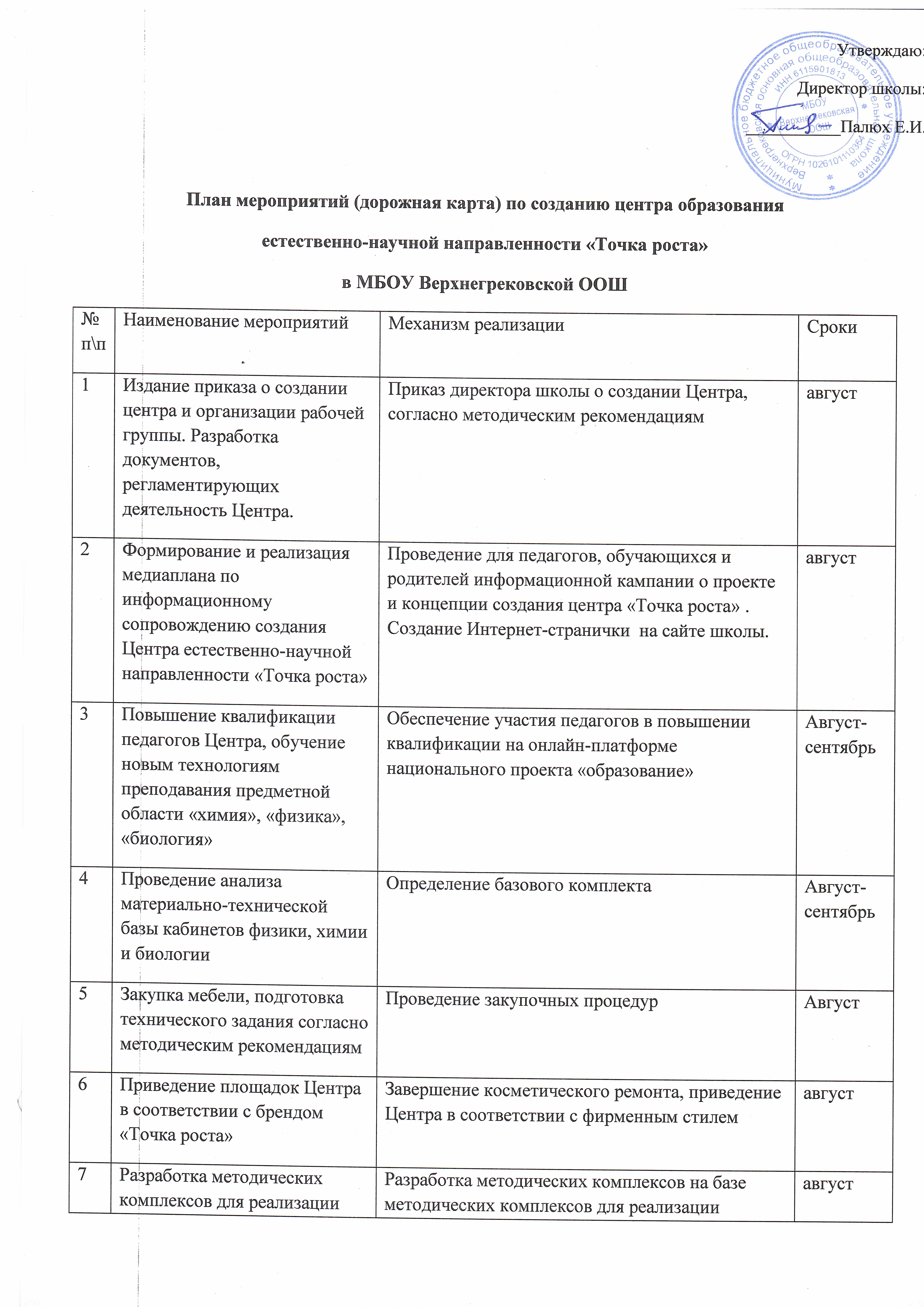 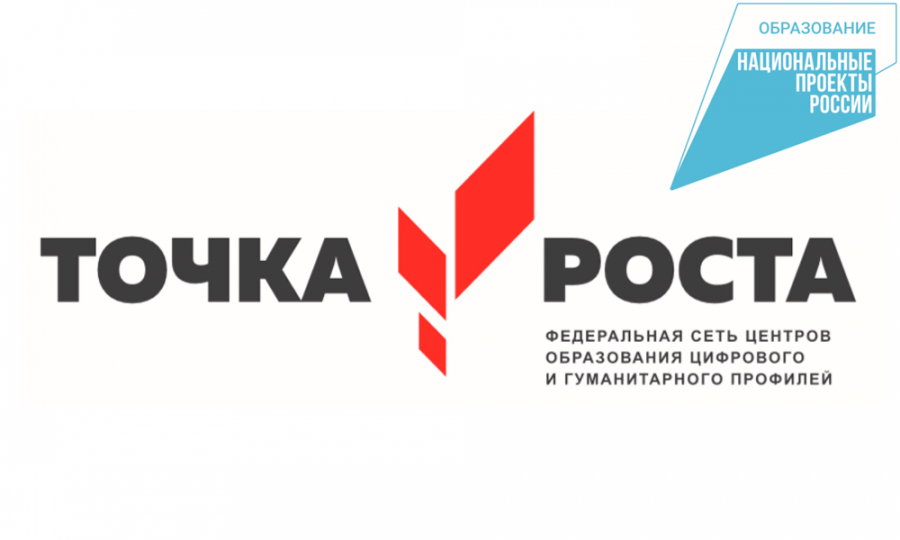 8Открытие ЦентраОрганизационное проведение открытия1 сентября9Организация набора детей, обучающихся по программа ЦентраПриказ директора о зачислениисентябрь10Утверждение графика работы Центра, расписания занятийРазработка и утверждение графика работы Центра, расписание занятий в Центре естественно-научной направленности «Точка роста».Опубликование актуальной информации на официальном сайте.сентябрь11Реализация учебно-воспитательных, внеурочных и социокультурных мероприятий в Центе образования естественно-научной направленности «Точка роста»Реализация учебно-воспитательных, внеурочных и социокультурных мероприятий в Центре образования естественно-научной направленности «Точка роста» (по отдельным планам)согласно расписанию12Достижение индикаторных показателей результативности Центра образования естественно-научной направленности «Точка роста» на базе МБОУ Верхнегрековской ООШ, сформированных исходя из основных задач центров образования естественно-научной направленности «Точка роста»Обеспечение максимального вовлечения обучающихся, педагогических и других работников системы образования, родительской общественности в обучение по естественно-научной направленности «Точка роста», а также просвещение населения. Обеспечение достижения индивидуальных показателей результативности деятельности Центра.постоянно